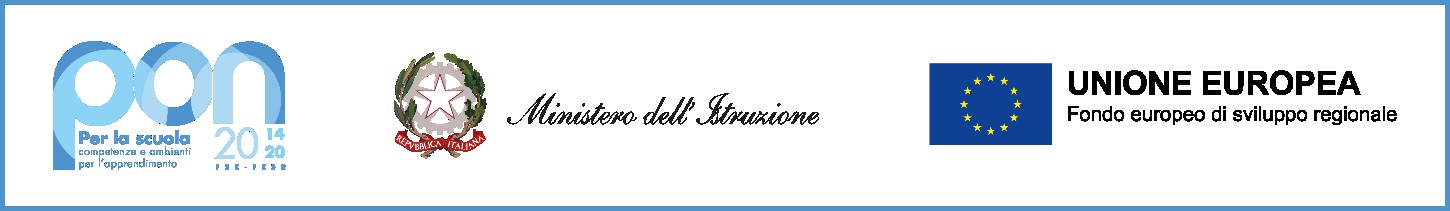 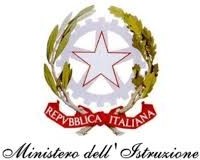 ISTITUTO COMPRENSIVO BAGATTI VALSECCHIScuole dell’ Infanzia “Donizetti”“Scuole Primaria “Bagatti” Scuola Secondaria di Primo Grado “M.G.Agnesi ”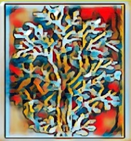 progetto PON - Codice identificativo 13.1.5A-FESRPON-CA-2022-13 - Titolo “Ambienti didattici innovativi per le scuole dell'infanzia” Fondi Strutturali Europei – Programma Operativo Nazionale “Per la scuola, competenze e ambienti per l’apprendimento” 2014-2020 - Asse II - Infrastrutture per l’istruzione – Fondo Europeo di Sviluppo Regionale (FESR) – REACT EU. Asse V – Priorità d’investimento: 13i – (FESR) “Promuovere il superamento degli effetti della crisi nel contesto della pandemia di COVID-19 e delle sue conseguenze sociali e preparare una ripresa verde, digitale e resiliente dell’economia” – Obiettivo specifico 13.1: Facilitare una ripresa verde, digitale e resiliente dell’economia - Avviso pubblico prot.n. 38007 del 27 maggio 2022 “Ambienti didattici innovativi per la scuola dell’infanzia”. 13.1.5 – “Ambienti didattici innovativi per le scuole dell’infanzia”.progetto PON - Codice identificativo 13.1.5A-FESRPON-CA-2022-13 - Titolo “Ambienti didattici innovativi per le scuole dell'infanzia” Fondi Strutturali Europei – Programma Operativo Nazionale “Per la scuola, competenze e ambienti per l’apprendimento” 2014-2020 - Asse II - Infrastrutture per l’istruzione – Fondo Europeo di Sviluppo Regionale (FESR) – REACT EU. Asse V – Priorità d’investimento: 13i – (FESR) “Promuovere il superamento degli effetti della crisi nel contesto della pandemia di COVID-19 e delle sue conseguenze sociali e preparare una ripresa verde, digitale e resiliente dell’economia” – Obiettivo specifico 13.1: Facilitare una ripresa verde, digitale e resiliente dell’economia - Avviso pubblico prot.n. 38007 del 27 maggio 2022 “Ambienti didattici innovativi per la scuola dell’infanzia”. 13.1.5 – “Ambienti didattici innovativi per le scuole dell’infanzia”.progetto PON - Codice identificativo 13.1.5A-FESRPON-CA-2022-13 - Titolo “Ambienti didattici innovativi per le scuole dell'infanzia” Fondi Strutturali Europei – Programma Operativo Nazionale “Per la scuola, competenze e ambienti per l’apprendimento” 2014-2020 - Asse II - Infrastrutture per l’istruzione – Fondo Europeo di Sviluppo Regionale (FESR) – REACT EU. Asse V – Priorità d’investimento: 13i – (FESR) “Promuovere il superamento degli effetti della crisi nel contesto della pandemia di COVID-19 e delle sue conseguenze sociali e preparare una ripresa verde, digitale e resiliente dell’economia” – Obiettivo specifico 13.1: Facilitare una ripresa verde, digitale e resiliente dell’economia - Avviso pubblico prot.n. 38007 del 27 maggio 2022 “Ambienti didattici innovativi per la scuola dell’infanzia”. 13.1.5 – “Ambienti didattici innovativi per le scuole dell’infanzia”.progetto PON - Codice identificativo 13.1.5A-FESRPON-CA-2022-13 - Titolo “Ambienti didattici innovativi per le scuole dell'infanzia” Fondi Strutturali Europei – Programma Operativo Nazionale “Per la scuola, competenze e ambienti per l’apprendimento” 2014-2020 - Asse II - Infrastrutture per l’istruzione – Fondo Europeo di Sviluppo Regionale (FESR) – REACT EU. Asse V – Priorità d’investimento: 13i – (FESR) “Promuovere il superamento degli effetti della crisi nel contesto della pandemia di COVID-19 e delle sue conseguenze sociali e preparare una ripresa verde, digitale e resiliente dell’economia” – Obiettivo specifico 13.1: Facilitare una ripresa verde, digitale e resiliente dell’economia - Avviso pubblico prot.n. 38007 del 27 maggio 2022 “Ambienti didattici innovativi per la scuola dell’infanzia”. 13.1.5 – “Ambienti didattici innovativi per le scuole dell’infanzia”.progetto PON - Codice identificativo 13.1.5A-FESRPON-CA-2022-13 - Titolo “Ambienti didattici innovativi per le scuole dell'infanzia” Fondi Strutturali Europei – Programma Operativo Nazionale “Per la scuola, competenze e ambienti per l’apprendimento” 2014-2020 - Asse II - Infrastrutture per l’istruzione – Fondo Europeo di Sviluppo Regionale (FESR) – REACT EU. Asse V – Priorità d’investimento: 13i – (FESR) “Promuovere il superamento degli effetti della crisi nel contesto della pandemia di COVID-19 e delle sue conseguenze sociali e preparare una ripresa verde, digitale e resiliente dell’economia” – Obiettivo specifico 13.1: Facilitare una ripresa verde, digitale e resiliente dell’economia - Avviso pubblico prot.n. 38007 del 27 maggio 2022 “Ambienti didattici innovativi per la scuola dell’infanzia”. 13.1.5 – “Ambienti didattici innovativi per le scuole dell’infanzia”.progetto PON - Codice identificativo 13.1.5A-FESRPON-CA-2022-13 - Titolo “Ambienti didattici innovativi per le scuole dell'infanzia” Fondi Strutturali Europei – Programma Operativo Nazionale “Per la scuola, competenze e ambienti per l’apprendimento” 2014-2020 - Asse II - Infrastrutture per l’istruzione – Fondo Europeo di Sviluppo Regionale (FESR) – REACT EU. Asse V – Priorità d’investimento: 13i – (FESR) “Promuovere il superamento degli effetti della crisi nel contesto della pandemia di COVID-19 e delle sue conseguenze sociali e preparare una ripresa verde, digitale e resiliente dell’economia” – Obiettivo specifico 13.1: Facilitare una ripresa verde, digitale e resiliente dell’economia - Avviso pubblico prot.n. 38007 del 27 maggio 2022 “Ambienti didattici innovativi per la scuola dell’infanzia”. 13.1.5 – “Ambienti didattici innovativi per le scuole dell’infanzia”.ALLEGATO B: GRIGLIA DI VALUTAZIONE DEI TITOLI PER ESPERTO PROGETTISTA INTERNOALLEGATO B: GRIGLIA DI VALUTAZIONE DEI TITOLI PER ESPERTO PROGETTISTA INTERNOALLEGATO B: GRIGLIA DI VALUTAZIONE DEI TITOLI PER ESPERTO PROGETTISTA INTERNOALLEGATO B: GRIGLIA DI VALUTAZIONE DEI TITOLI PER ESPERTO PROGETTISTA INTERNOALLEGATO B: GRIGLIA DI VALUTAZIONE DEI TITOLI PER ESPERTO PROGETTISTA INTERNOALLEGATO B: GRIGLIA DI VALUTAZIONE DEI TITOLI PER ESPERTO PROGETTISTA INTERNORequisiti di ammissione: Come riportato all'art. 7 dell'avviso di selezioneRequisiti di ammissione: Come riportato all'art. 7 dell'avviso di selezioneRequisiti di ammissione: Come riportato all'art. 7 dell'avviso di selezionen. riferimento del curriculumda compilare a cura del candidatoda compilare a cura della DS/commissioneIstruzione e formazione nello specifico settore in cui si concorreIstruzione e formazione nello specifico settore in cui si concorreIstruzione e formazione nello specifico settore in cui si concorreA1. Laurea attinente alla selezione come da requisito di ammissione(vecchio ordinamento o magistrale)110 e lode 20A1. Laurea attinente alla selezione come da requisito di ammissione(vecchio ordinamento o magistrale)100-11018A1. Laurea attinente alla selezione come da requisito di ammissione(vecchio ordinamento o magistrale)< 10015Titoli culturali nello specifico settore in cui si concorre		Titoli culturali nello specifico settore in cui si concorre		Titoli culturali nello specifico settore in cui si concorre		n. riferimento del curriculumda compilare a cura del candidatoda compilare a cura della DS/commissioneB1. Competenze I.C.T. certificate (ECDL Core, Eipass 7 Moduli, IC3, Eipass Web, Eipass LIM, Eipass Tablet, Eipass LAB)Max 6 cert.2 punti cad.B.2. Competenze certificate nel campo dell'informatica e/o dell'elettronica del Piano Nazionale per la Scuola Digitale (PNSD)Max 35 punti cad.Le esperienze nello specifico settore in cui si concorreLe esperienze nello specifico settore in cui si concorreLe esperienze nello specifico settore in cui si concorren. riferimento del curriculumda compilare a cura del candidatoda compilare a cura della DS/commissioneC1. Esperienza lavorativa pertinente (Animatore Digitale/ Componente team digitale)Max 52 punti cadC2. Esperienza lavorativa pertinente (Responsabile laboratori/ Progettista/Collaudatore (FESR)Max 52 punti cadC3. Conoscenze specifiche di tecnologie innovative (documentate nel CV)Max 3 1 punti cad.TOTALE PUNTI                                                     70 TOTALE PUNTI                                                     70 TOTALE PUNTI                                                     70 /70/70ISTITUTO COMPRENSIVO BAGATTI VALSECCHIScuole dell’ Infanzia “Donizetti”“Scuole Primaria “Bagatti” Scuola Secondaria di Primo Grado “M.G.Agnesi ”progetto PON - Codice identificativo 13.1.5A-FESRPON-CA-2022-13- Titolo “Ambienti didattici innovativi per le scuole dell'infanzia” Fondi Strutturali Europei – Programma Operativo Nazionale “Per la scuola, competenze e ambienti per l’apprendimento” 2014-2020 - Asse II - Infrastrutture per l’istruzione – Fondo Europeo di Sviluppo Regionale (FESR) – REACT EU. Asse V – Priorità d’investimento: 13i – (FESR) “Promuovere il superamento degli effetti della crisi nel contesto della pandemia di COVID-19 e delle sue conseguenze sociali e preparare una ripresa verde, digitale e resiliente dell’economia” – Obiettivo specifico 13.1: Facilitare una ripresa verde, digitale e resiliente dell’economia - Avviso pubblico prot.n. 38007 del 27 maggio 2022 “Ambienti didattici innovativi per la scuola dell’infanzia”. 13.1.5 – “Ambienti didattici innovativi per le scuole dell’infanzia”.progetto PON - Codice identificativo 13.1.5A-FESRPON-CA-2022-13- Titolo “Ambienti didattici innovativi per le scuole dell'infanzia” Fondi Strutturali Europei – Programma Operativo Nazionale “Per la scuola, competenze e ambienti per l’apprendimento” 2014-2020 - Asse II - Infrastrutture per l’istruzione – Fondo Europeo di Sviluppo Regionale (FESR) – REACT EU. Asse V – Priorità d’investimento: 13i – (FESR) “Promuovere il superamento degli effetti della crisi nel contesto della pandemia di COVID-19 e delle sue conseguenze sociali e preparare una ripresa verde, digitale e resiliente dell’economia” – Obiettivo specifico 13.1: Facilitare una ripresa verde, digitale e resiliente dell’economia - Avviso pubblico prot.n. 38007 del 27 maggio 2022 “Ambienti didattici innovativi per la scuola dell’infanzia”. 13.1.5 – “Ambienti didattici innovativi per le scuole dell’infanzia”.progetto PON - Codice identificativo 13.1.5A-FESRPON-CA-2022-13- Titolo “Ambienti didattici innovativi per le scuole dell'infanzia” Fondi Strutturali Europei – Programma Operativo Nazionale “Per la scuola, competenze e ambienti per l’apprendimento” 2014-2020 - Asse II - Infrastrutture per l’istruzione – Fondo Europeo di Sviluppo Regionale (FESR) – REACT EU. Asse V – Priorità d’investimento: 13i – (FESR) “Promuovere il superamento degli effetti della crisi nel contesto della pandemia di COVID-19 e delle sue conseguenze sociali e preparare una ripresa verde, digitale e resiliente dell’economia” – Obiettivo specifico 13.1: Facilitare una ripresa verde, digitale e resiliente dell’economia - Avviso pubblico prot.n. 38007 del 27 maggio 2022 “Ambienti didattici innovativi per la scuola dell’infanzia”. 13.1.5 – “Ambienti didattici innovativi per le scuole dell’infanzia”.progetto PON - Codice identificativo 13.1.5A-FESRPON-CA-2022-13- Titolo “Ambienti didattici innovativi per le scuole dell'infanzia” Fondi Strutturali Europei – Programma Operativo Nazionale “Per la scuola, competenze e ambienti per l’apprendimento” 2014-2020 - Asse II - Infrastrutture per l’istruzione – Fondo Europeo di Sviluppo Regionale (FESR) – REACT EU. Asse V – Priorità d’investimento: 13i – (FESR) “Promuovere il superamento degli effetti della crisi nel contesto della pandemia di COVID-19 e delle sue conseguenze sociali e preparare una ripresa verde, digitale e resiliente dell’economia” – Obiettivo specifico 13.1: Facilitare una ripresa verde, digitale e resiliente dell’economia - Avviso pubblico prot.n. 38007 del 27 maggio 2022 “Ambienti didattici innovativi per la scuola dell’infanzia”. 13.1.5 – “Ambienti didattici innovativi per le scuole dell’infanzia”.progetto PON - Codice identificativo 13.1.5A-FESRPON-CA-2022-13- Titolo “Ambienti didattici innovativi per le scuole dell'infanzia” Fondi Strutturali Europei – Programma Operativo Nazionale “Per la scuola, competenze e ambienti per l’apprendimento” 2014-2020 - Asse II - Infrastrutture per l’istruzione – Fondo Europeo di Sviluppo Regionale (FESR) – REACT EU. Asse V – Priorità d’investimento: 13i – (FESR) “Promuovere il superamento degli effetti della crisi nel contesto della pandemia di COVID-19 e delle sue conseguenze sociali e preparare una ripresa verde, digitale e resiliente dell’economia” – Obiettivo specifico 13.1: Facilitare una ripresa verde, digitale e resiliente dell’economia - Avviso pubblico prot.n. 38007 del 27 maggio 2022 “Ambienti didattici innovativi per la scuola dell’infanzia”. 13.1.5 – “Ambienti didattici innovativi per le scuole dell’infanzia”.progetto PON - Codice identificativo 13.1.5A-FESRPON-CA-2022-13- Titolo “Ambienti didattici innovativi per le scuole dell'infanzia” Fondi Strutturali Europei – Programma Operativo Nazionale “Per la scuola, competenze e ambienti per l’apprendimento” 2014-2020 - Asse II - Infrastrutture per l’istruzione – Fondo Europeo di Sviluppo Regionale (FESR) – REACT EU. Asse V – Priorità d’investimento: 13i – (FESR) “Promuovere il superamento degli effetti della crisi nel contesto della pandemia di COVID-19 e delle sue conseguenze sociali e preparare una ripresa verde, digitale e resiliente dell’economia” – Obiettivo specifico 13.1: Facilitare una ripresa verde, digitale e resiliente dell’economia - Avviso pubblico prot.n. 38007 del 27 maggio 2022 “Ambienti didattici innovativi per la scuola dell’infanzia”. 13.1.5 – “Ambienti didattici innovativi per le scuole dell’infanzia”.ALLEGATO B: GRIGLIA DI VALUTAZIONE DEI TITOLI PER ESPERTO COLLAUDATOREALLEGATO B: GRIGLIA DI VALUTAZIONE DEI TITOLI PER ESPERTO COLLAUDATOREALLEGATO B: GRIGLIA DI VALUTAZIONE DEI TITOLI PER ESPERTO COLLAUDATOREALLEGATO B: GRIGLIA DI VALUTAZIONE DEI TITOLI PER ESPERTO COLLAUDATOREALLEGATO B: GRIGLIA DI VALUTAZIONE DEI TITOLI PER ESPERTO COLLAUDATOREALLEGATO B: GRIGLIA DI VALUTAZIONE DEI TITOLI PER ESPERTO COLLAUDATORECriteri di ammissione: comprovata esperienza della normativa relativa alle procedure di gara e della gestione della GPUCriteri di ammissione: comprovata esperienza della normativa relativa alle procedure di gara e della gestione della GPUCriteri di ammissione: comprovata esperienza della normativa relativa alle procedure di gara e della gestione della GPUn. riferimento del curriculumda compilare a cura del candidatoda compilare a cura della DS/commissioneIstruzione e formazione nello specifico settore in cui si concorreIstruzione e formazione nello specifico settore in cui si concorreIstruzione e formazione nello specifico settore in cui si concorreA1. Laurea attinente alla selezione come da requisito di ammissione(vecchio ordinamento o magistrale)Verrà valutata una sola laureaPUNTIA1. Laurea attinente alla selezione come da requisito di ammissione(vecchio ordinamento o magistrale)Verrà valutata una sola laurea10A2. Laurea attinente alla selezione (informatica) (triennale, in alternativa al punto A1)Verrà valutata una sola laurea8A3. Diploma attinente alla selezione(in alternativa ai punti A1 e A2)Verrà valutata una sola laurea5Titoli culturali nello specifico settore in cui si concorre		Titoli culturali nello specifico settore in cui si concorre		Titoli culturali nello specifico settore in cui si concorre		B1. Competenze I.C.T. certificate Max .4 cert.5 punti cad.B2. Animatore digitale 10 5 B3. Componente team digitale (in alternativa ai punti B2 E B3)5Le esperienze nello specifico settore in cui si concorreLe esperienze nello specifico settore in cui si concorreLe esperienze nello specifico settore in cui si concorreC1. Incarichi di progettista / collaudatore in progetti finanziati fondo sociale europeo FESR) Max 55 punti cadC2. Esperienze di esperto/tutor (min. 20 ore) nei progetti finanziati dal fondo sociale europeo (PON – POR) Max 5 5 punti cad.C3. Conoscenze specifiche di tecnologie innovative (documentate nel CV)Max 5 5 punti cad.TOTALE PUNTI                                                     100 TOTALE PUNTI                                                     100 TOTALE PUNTI                                                     100 /100/100